ДУМА                                                                                                            ОЛЬГИНСКОГО МУНИЦИПАЛЬНОГО РАЙОНАРЕШЕНИЕО принятии Ольгинским муниципальным районом полномочий контрольно-счетных органов поселений, входящих в состав Ольгинского муниципального района по осуществлению внешнего муниципального финансового контроля на 2019 годПринято Думой Ольгинскогомуниципального района                                                            25 декабря 2018 года	В соответствии с частью 11 статьи 3 Федерального закона от 7 февраля 2011 № 6-ФЗ «Об общих принципах организации и деятельности контрольно-счетных органов субъектов Российской Федерации и муниципальных образований», Федеральным Законом от 06 октября 2003 № 131-ФЗ «Об общих принципах местного самоуправления в Российской Федерации», на основании решений муниципального комитета Милоградовского сельского поселения от 07.12.2018 № 104, муниципального комитета Моряк-Рыболовского сельского поселения от 30.11.2018 № 86, муниципального комитета Тимофеевского сельского поселения от 14.12.2018 № 94, муниципального комитета Ольгинского городского поселения от 17.12.2018 № 180: Принять с 01.01.2019 по 31.12.2019 к реализации и исполнению следующие полномочия по осуществлению внешнего муниципального финансового контроля контрольно-счетных органов Ольгинского городского поселения, Милоградовского, Моряк-Рыболовского и Тимофеевского сельских поселений:1) контроль за исполнением бюджета поселений; 2) экспертиза проектов бюджета поселений;3) внешняя проверка годового отчета об исполнении бюджета поселений;4) организация и осуществление контроля за законностью, результативностью (эффективностью и экономностью) использования средств бюджетов поселений, а также средств, получаемых бюджетами поселений из иных источников, предусмотренных законодательством Российской Федерации;5) контроль за соблюдением установленного порядка управления и распоряжения имуществом, находящимся в муниципальной собственности, в том числе охраняемыми результатами интеллектуальной деятельности и средствами индивидуализации, принадлежащими поселениям;6) иные полномочия в сфере внешнего муниципального финансового контроля, установленные федеральными законами, законами субъекта Российской Федерации, уставом и нормативными правовыми актами муниципальных комитетов поселений.2. Председателю Думы Ольгинского муниципального района заключить соглашения с муниципальными комитетами поселений, входящими в состав Ольгинского муниципального района, о передаче полномочий, указанных в пункте 1 настоящего решения.3. Настоящее решение подлежит официальному опубликованию и размещению на официальном сайте администрации Ольгинского муниципального района.4. Настоящее решение вступает в силу со дня официального опубликования и распространяет свое действие на правоотношения, возникшие с 1 января 2019 года.И.о.главы муниципального района                                                     Е.В. Медведев  пгт Ольгаот 25 декабря 2018 года                                                                                              № 16-НПА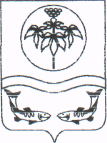 